АГРАРИИ КИЗИЛЮРТОВСКОГО РАЙОНА ШИРОКО ПРЕДСТАВИЛИ СВОЮ ПРОДУКЦИЮ НА  РЕСПУБЛИКАНСКИХ СЕЛЬСКОХОЗЯЙСТВЕННЫХ  ЯРМАРКАХВо исполнение поручений Президента РФ В. Путина Главы РД С. Меликова о регулярном проведении республиканских сельскохозяйственных ярмарок на территории республики Министерством сельского хозяйства и продовольствия РД  были организованны  ярмарки в таких городах, как Махачкала, Буйнакск и Хасавюрт. Организаторами ярмарок  выступили администрации городов при содействии Минпромторга РД и  Минсельхозпрода РДСвою экологически чистую и качественную продукцию представили сельхозпроизводители и перерабатывающие предприятия почти из всех муниципалитетов Дагестана – всего около 300 сельских тружеников, в их число вошли и фермеры Кизилюртовского района.Как сообщили в Управлении сельского хозяйства района, свою молочную продукцию представил ИП « Магомедов Х»(800кг), качественные фрукты ИП «Абдуразаков»(500кг), овощи ИП « Магомедов М»(500кг), льняную продукцию КФХ « Сила Кавказа»(1000 условных банок), свежее мясо КФХ «Нестуров»(300кг) и мед ИП « Ахмедова»(600 усл.б).Отметим, что подобного рода ярмарки выступают действенным механизмом, направленным на стабилизацию цен на продукты, позволяют аграриям реализовать свою продукцию напрямую, минуя посредников. Благодаря чему стоимость продукции на ярмарках удается снизить на 20-30% по сравнению с ценами в розничных торговых точках.За активное участие в организации и проведении Республиканской сельскохозяйственной ярмарки в г. Буйнакске были награждены почетными грамотами главный зоотехник УСХ МР « Кизилюртовский район» Закарья Кадиев, глава КФХ ИП «Нестуров Г.А.» Гаджимурад Нестуров, руководитель ООО « Агропрайм» Гаджи Зелимханов и глава КФХ «Балатау» Багавдин Абакаров.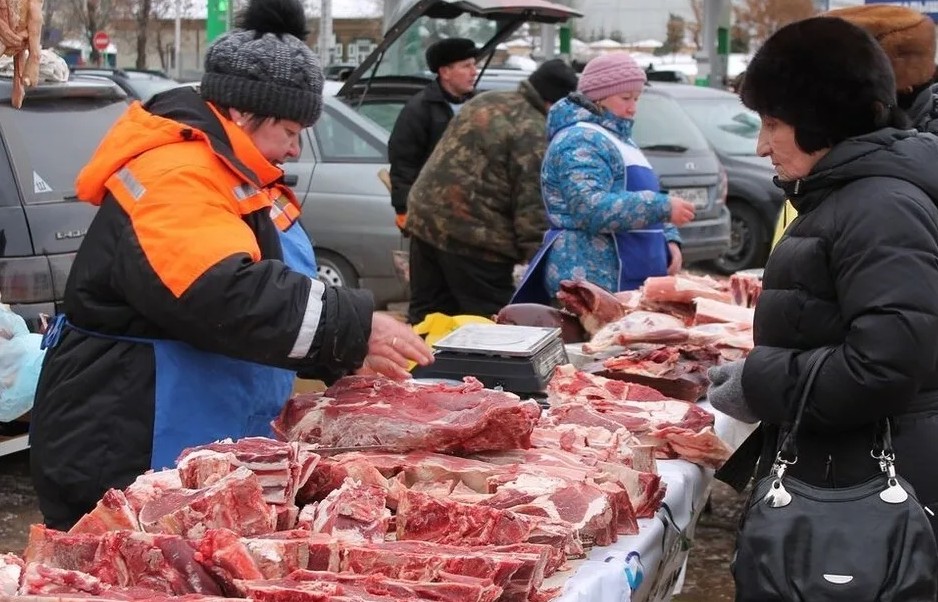 